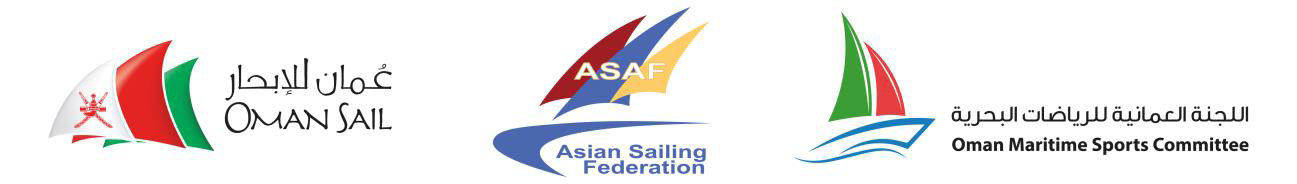 MEDAL RACE EQUIPMENT INSPECTIONFor Medal race to be held on 8/4/2021Amendment to  ERBoats shall be taken into the quarantine area Access to the quarantine area shall be prohibited between 18:00 local time on the day before a scheduled Medal Race and 20 minutes before the scheduled start of equipment inspection on the day of that Medal Race except for repairs authorized in advance by the TC in writing. The location of the quarantine / Pit Lane Area for each Event’s boats will be posted on the Official Notice Board 24 hours before the quarantine opening timeBoats shall be present at the pit lane/quarantine area at the time schedules mentioned hereunder for equipment inspection on the day of that Medal Race. Boats may be taken for repairs only if authorized by the TC in writing. The location of the  Pit Lane / quarantine Area for each class of boat will be near slipway.On the day of the Medal Race, boats shall be presented for equipment inspection two hours before the start time of their race, unless otherwise instructed by the TC. This includes boats that may qualify for the Medal Race following a protest or request for redress. On the day of the Medal Race, boats shall be presented for equipment inspection at the time as mentioned hereunder. This includes boats that may qualify for the Medal Race following a protest or request for redress. Boats shall be presented with sail removed from mast for Laser and RSXCLASSINSPECTION TIMELASER STD1100LASER RADIAL114549er1230RS:X MEN  130049er FX1330RS:X WOMEN1400